Административная контрольная работа по предмету «Окружающий мир» в 4 классе за 1 полугодие.(программа «Школа России», автор учебника А.А. Плешаков)1. История – это…1. одна из наук о Земле                       2.наука о космических телах3. наука о прошлом людей               4.наука о живой природе2.В России принято летосчисление?1. от года основания Москвы               2.от начала правления Петра 13. от Рождества Христова                    4.нет правильного ответа.3.Век- это…1. 100 лет           2.1000 лет                3.10 лет    4.500 лет4.Определи век:   1147 год __XII__, 1703 год_XVIII_____5. Укажи природную зону для каждой цепи питания.А) Растения – суслики – змеи   степь Б) Ягель – олень – волк    тундра В) Водоросли – рачки – рыбы – тюлени   Арктика Г) дуб – сойка – сова   лесная зона6.Выбери характеристику тундры.1. короткое лето, почва оттаивает на полтора метра в глубину, вода не впитывается, там много болот, растения стелются по земле2. леса образованы теплолюбивыми широколиственными растениями, растительный и животный мир богат и разнообразен3. солнце никогда не поднимается высоко над горизонтом, из растительности на камнях встречаются лишайники, животные питаются рыбой4. лето тёплое, зима суровая, преобладают хвойные растения, животный мир разнообразен7.Выбери характеристику тайги.1. короткое лето, почва оттаивает на полтора метра в глубину, вода не впитывается, там много болот, растения стелются по земле2. леса образованы теплолюбивыми широколиственными растениями, растительный и животный мир богат и разнообразен3. солнце никогда не поднимается высоко над горизонтом, из растительности на камнях встречаются лишайники, животные питаются рыбой4. лето тёплое, зима суровая, преобладают хвойные растения, животный мир разнообразен8.Отметь только мероприятия по охране природы. 1. Заготовка древесины                                               2. Посадка лесов3. Запрещение охоты на лесных животных.4. Браконьерство                                                           5. Создание заповедников9 задание.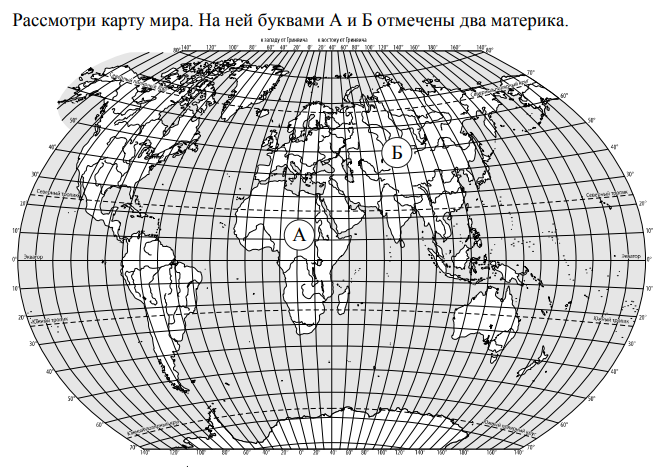 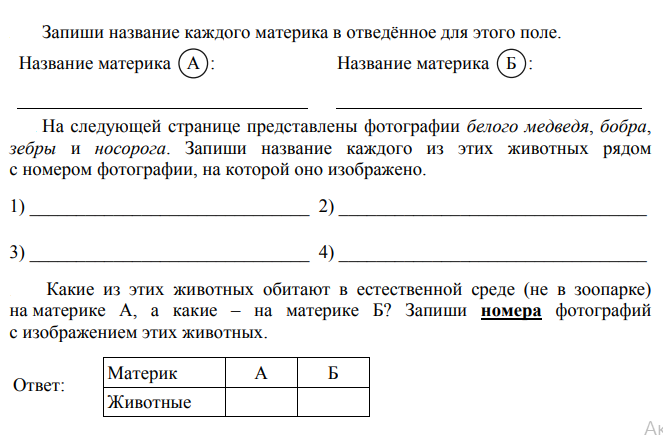 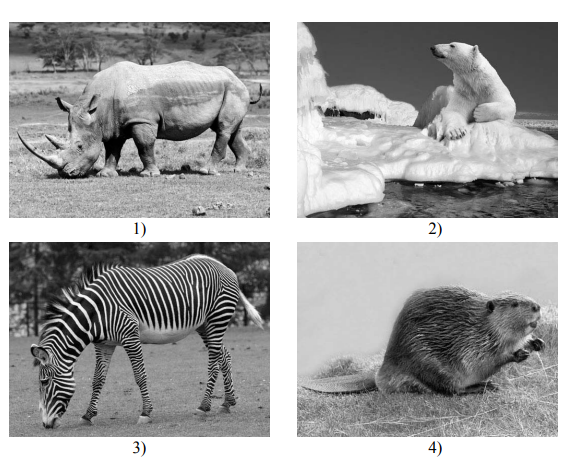 10. Эта равнина – одна из крупнейших на Земле. Её поверхность не совсем ровная. Здесь есть низменности, возвышенности, холмы.А) Восточно – Европейская (Русская ) равнинаБ) Западно- Сибирская равнинаВ) Среднесибирское плоскогорье11.В международную Красную книгу внесены?1. выдающиеся памятники истории и культуры2. уникальные сооружения современности3. самые редкие виды растений и животных разных стран12.Регион, в котором я живу называется Саратовская область.Мой край расположен в РФНа территории нашего региона текут реки Волга, Иргиз, Медведица и т.д..В моём крае добывают полезные ископаемые известняк, нефть, газ,мел, глина и т.д.Критерии оценивания административной контрольной работы в 4 классе.№ заданияБаллы1121314254За каждый правильный ответ по 1 б.6171822б. –нет ошибок, 1 б.-1 ошибка91Верно указаны оба материка22б. –нет ошибок, 1 б.-1 ошибка3Если в ответе допущена одна ошибка (в том числе написана лишняя цифра или не написана необходимая цифра), выставляется 2 балла; если допущено две ошибки – 1 балл, более двух ошибок – 0 баллов.101111124За каждый правильный ответ по 1 б.ИТОГО:25 балловОценка 5Оценка 4Оценка 3Оценка 223-25 баллов17-2211-16До 10 баллов